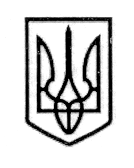 ПРОЕКТУ К Р А Ї Н А СТОРОЖИНЕЦЬКА МІСЬКА РАДА СТОРОЖИНЕЦЬКОГО РАЙОНУЧЕРНІВЕЦЬКОЇ ОБЛАСТІВИКОНАВЧИЙ КОМІТЕТРІШЕННЯ 08 вересня  2020 року                                                                                 № Про дозвіл на безкоштовне харчуванняРозглянувши інформацію начальника відділу освіти, молоді  та спорту Сторожинецької міської ради Стрілецького Я.Г. «Про дозвіл на безкоштовне харчування»,виконавчий комітет вирішив:Інформацію начальника відділу освіти, молоді та спорту Сторожинецької міської ради Стрілецького Я.Г. «Про дозвіл на безкоштовне харчування» взяти до відома.Забезпечити безкоштовним харчуванням протягом 2020-2021 навчального року наступних учнів:Берчук Марію – ученицю 7 класу Сторожинецького ліцею №1.Берчук Христину – ученицю 6 класу Сторожинецького ліцею №1.         -    Берчука Дмитра – учня 3 класу Сторожинецького ліцею №1.         -    Годованчук Марину – ученицю 8  класу Комарівської ЗОШ І-ІІ ст.         -    Івончака Івана – учня  7 класу Комарівської ЗОШ І-ІІ ст.         -    Івончак Олену – ученицю 4 класу Комарівської ЗОШ І-ІІ ст.         -    Івончак Катерину  - ученицю 2-Б класу Комарівської ЗОШ І-ІІ ст.3.  Контроль за виконанням рішення покласти на першого заступника міського голови Брижака П.М. та постійну комісію міської ради з питань освіти, фізичного виховання та культури, охорони здоров’я, соціального захисту населення, молодіжної політики (Т.Чернявська).Сторожинецький міський голова                            Микола КАРЛІЙЧУКВиконавець:Начальник відділу освіти, молодіта  спорту                                                                     Ярослав СТРІЛЕЦЬКИЙ Погоджено:Секретар міської ради                                                 Ігор МАТЕЙЧУКНачальник юридичного відділу                                 Аурел СИРБУНачальник відділу організаційної та кадрової роботи                                                       Аліна ПОБІЖАННачальник відділу документообігу та контролю  міської ради                                           Микола БАЛАНЮК